ISAF Publications and Merchandise Order Form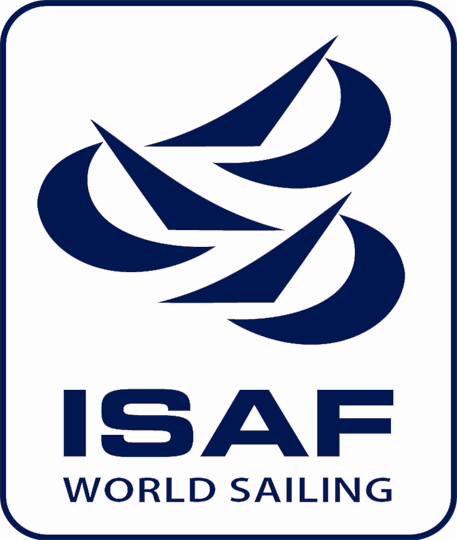 Thank you for order, please complete this form and return it to the ISAF Secretariat. You will then receive an invoice and payment details.Fax: +44 (0)23 80 635789 or you can send it by email to: isaforders@isaf.co.uk Our preferred payment method is by bank transfer.  If you wish to pay by credit card, please complete the separate credit card details form and fax to +44(0)23 80 635789. We regret that we will be unable to process any orders where credit card information is supplied by email or other electronic means to comply with the Payment Card Industry Data Security Standard (PCI DSS) Program.NameEmail TelephoneDateDelivery AddressItemItemItemDescriptionDescriptionDescriptionPricePriceNo.ISAF Racing Rules of Sailing 2013-2016ISAF Racing Rules of Sailing 2013-2016ISAF Racing Rules of Sailing 2013-2016Spiral bound – Rules Effective 1 January 2013Spiral bound – Rules Effective 1 January 2013Spiral bound – Rules Effective 1 January 2013£10 00ISAF Racing Rules of Sailing 2009-2012ISAF Racing Rules of Sailing 2009-2012ISAF Racing Rules of Sailing 2009-2012Spiral boundSpiral boundSpiral bound£1000ISAF Case & Call Books 2009-2012ISAF Case & Call Books 2009-2012ISAF Case & Call Books 2009-2012A5 Ring binderA5 Ring binderA5 Ring binder£2000ISAF Equipment Rules of Sailing 2013-2016ISAF Equipment Rules of Sailing 2013-2016ISAF Equipment Rules of Sailing 2013-2016Spiral bound – Rules Effective 1 January 2013Spiral bound – Rules Effective 1 January 2013Spiral bound – Rules Effective 1 January 2013£  700ISAF Offshore Special Regulations 2012-2013ISAF Offshore Special Regulations 2012-2013ISAF Offshore Special Regulations 2012-2013Spiral bound  Spiral bound  Spiral bound  £1000ISAF Guide to Offshore Personal Safety Edition 1ISAF Guide to Offshore Personal Safety Edition 1ISAF Guide to Offshore Personal Safety Edition 1For Racing & Cruising For Racing & Cruising For Racing & Cruising £1300ISAF Beginners Guide To KiteboardingISAF Beginners Guide To KiteboardingISAF Beginners Guide To Kiteboarding21cm Square bound book21cm Square bound book21cm Square bound book£1000ISAF Coaching FundamentalsISAF Coaching FundamentalsISAF Coaching FundamentalsBound bookBound bookBound book£500ISAF World Sailing TieISAF World Sailing TieISAF World Sailing Tie100% silk tie, navy blue with ISAF logo in silver100% silk tie, navy blue with ISAF logo in silver100% silk tie, navy blue with ISAF logo in silver£2000ISAF World Sailing Lapel PinISAF World Sailing Lapel PinISAF World Sailing Lapel Pin20x25 mm with clutch pin fastening 20x25 mm with clutch pin fastening 20x25 mm with clutch pin fastening £  500ISAF Silver Plate CufflinksISAF Silver Plate CufflinksISAF Silver Plate CufflinksSilver plated with ISAF LogoSilver plated with ISAF LogoSilver plated with ISAF Logo£2800ISAF Solid Silver CufflinksISAF Solid Silver CufflinksISAF Solid Silver CufflinksSolid silver with ISAF LogoSolid silver with ISAF LogoSolid silver with ISAF Logo£10000ISAF World Sailing Polo-ShirtISAF World Sailing Polo-ShirtISAF World Sailing Polo-ShirtWhite polo with blue ISAF logo - size: S, M. L, XL, XXL, XXXLWhite polo with blue ISAF logo - size: S, M. L, XL, XXL, XXXLWhite polo with blue ISAF logo - size: S, M. L, XL, XXL, XXXL£1200ISAF World Sailing Baseball CapISAF World Sailing Baseball CapISAF World Sailing Baseball CapNavy blue cap with ISAF logo in silverNavy blue cap with ISAF logo in silverNavy blue cap with ISAF logo in silver£1000ISAF World Sailing FlagISAF World Sailing FlagISAF World Sailing Flag1.8m x 1.2m white with blue ISAF World Sailing logo1.8m x 1.2m white with blue ISAF World Sailing logo1.8m x 1.2m white with blue ISAF World Sailing logo£2000ISAF World Sailing BurgeeISAF World Sailing BurgeeISAF World Sailing Burgee0.34m x 0.2m white with blue ISAF World Sailing logo0.34m x 0.2m white with blue ISAF World Sailing logo0.34m x 0.2m white with blue ISAF World Sailing logo£700ISAF World Sailing Whistle & LanyardISAF World Sailing Whistle & LanyardISAF World Sailing Whistle & LanyardBlue whistle on white and blue lanyardBlue whistle on white and blue lanyardBlue whistle on white and blue lanyard£400ISAF World Sailing Waterproof NotebookISAF World Sailing Waterproof NotebookISAF World Sailing Waterproof NotebookSpiral bound A6 Notebook with 60 waterproof pagesSpiral bound A6 Notebook with 60 waterproof pagesSpiral bound A6 Notebook with 60 waterproof pages£7502007 ISAF Sailing World Championships DVD2007 ISAF Sailing World Championships DVD2007 ISAF Sailing World Championships DVDDVD (NTSC only)DVD (NTSC only)DVD (NTSC only)£25002004 Olympic Sailing Competition DVD2004 Olympic Sailing Competition DVD2004 Olympic Sailing Competition DVDDVD (Pal or NTSC - please specify)DVD (Pal or NTSC - please specify)DVD (Pal or NTSC - please specify)£25002008 Olympic Sailing Competition DVD2008 Olympic Sailing Competition DVD2008 Olympic Sailing Competition DVDDVD (Pal or NTSC – please specify)DVD (Pal or NTSC – please specify)DVD (Pal or NTSC – please specify)£25002011 ISAF Sailing World Championships DVD2011 ISAF Sailing World Championships DVD2011 ISAF Sailing World Championships DVDDVD ( All regions)DVD ( All regions)DVD ( All regions)£25002012 ISAF Olympic Sailing Competition DVD2012 ISAF Olympic Sailing Competition DVD2012 ISAF Olympic Sailing Competition DVDDVD ( All regions)DVD ( All regions)DVD ( All regions)£2500ISAF USB PenISAF USB PenISAF USB PenSilver plated 1 GB USB penSilver plated 1 GB USB penSilver plated 1 GB USB pen£5000ISAF Jotter SetISAF Jotter SetISAF Jotter SetLetter pad and silver pen setLetter pad and silver pen setLetter pad and silver pen set£5600ISAF Arch clockISAF Arch clockISAF Arch clockSilver travel clock with ISAF logoSilver travel clock with ISAF logoSilver travel clock with ISAF logo£3800ISAF Swivel clockISAF Swivel clockISAF Swivel clockSilver swivel head travel clock with ISAF logoSilver swivel head travel clock with ISAF logoSilver swivel head travel clock with ISAF logo£7000ISAF Ships clockISAF Ships clockISAF Ships clock8cm x 8cm Silver ships clock with ISAF logo8cm x 8cm Silver ships clock with ISAF logo8cm x 8cm Silver ships clock with ISAF logo£15000ISAF UmbrellaISAF UmbrellaISAF UmbrellaLarge Navy golf style umbrella with white ISAF logoLarge Navy golf style umbrella with white ISAF logoLarge Navy golf style umbrella with white ISAF logo£2500ISAF Floating KeyringISAF Floating KeyringISAF Floating KeyringWhite floating keyringWhite floating keyringWhite floating keyring£500ISAF Fleece ScarfISAF Fleece ScarfISAF Fleece ScarfNavy fleece scarf with ISAF logo and zip pocketNavy fleece scarf with ISAF logo and zip pocketNavy fleece scarf with ISAF logo and zip pocket£1200ISAF Centenary Poster (Proceeds to Youth Sailing)ISAF Centenary Poster (Proceeds to Youth Sailing)ISAF Centenary Poster (Proceeds to Youth Sailing)Specially commissioned by a Japanese artist Specially commissioned by a Japanese artist Specially commissioned by a Japanese artist £1000ISAF Centenary Lapel PinISAF Centenary Lapel PinISAF Centenary Lapel Pin25mm x 20mm with clutch pin fastening25mm x 20mm with clutch pin fastening25mm x 20mm with clutch pin fastening£  300TotalTotalPostage and Packaging (will be added to all orders) Postage and Packaging (will be added to all orders) Postage and Packaging (will be added to all orders) Postage and Packaging (will be added to all orders) Postage and Packaging (will be added to all orders) Postage and Packaging (will be added to all orders) VAT (will be added where applicable)VAT (will be added where applicable)VAT (will be added where applicable)VAT (will be added where applicable)VAT (will be added where applicable)VAT (will be added where applicable)TotalTotal